Applicant’s DeclarationI confirm that the details given above are correct to the best of my knowledge.Applicant’s Signature 	_________________________   Date _________________________Please return, with any additional supporting papers you wish to submit to:The Executive Assistant at IPEM by email to marie@ipem.ac.uk If you are saving this application as a pdf would you please remove the Equality and Diversity Monitoring Form below and save it as a separate pdf before sending.  Completing the Equality and Diversity Monitoring Form is part of the application process although the monitoring form will be removed before the application is sent to the Prizes and Awards Panel for consideration.Equality and Diversity Monitoring FormIn accordance with the Institute’s Equality and Diversity Policy Statement (Document 0369), the Institute aims to provide equal opportunities to all member volunteers, employees, and job and awards applicants, and will not discriminate either directly or indirectly because of age, disability, gender reassignment, marriage and civil partnership, pregnancy and maternity, race (including colour, nationality and ethnic or national origins), religion or belief, sex or sexual orientation.To enable us to ensure compliance with this policy, a system of monitoring has been set up. Once an appointment or award has been made, the data given on this form will be stored on computer in an anonymised format and the form will then be destroyed.You may, of course, decide not to answer one or any of these questions but if you do respond, all information provided will be treated in confidence and will be used solely by the Institute for the purpose of providing statistics for equality policy monitoring. The form does not form part of your application and will therefore be detached from it on receipt and stored separately. It will not be included in the information passed to short-listers/awards assessors. You can always email this form separately if you wish.   Please tick or specify other in the appropriate box.For the purposes of compliance with the Data Protection Act 1998, I hereby confirm that by completing this form I give my consent to the organisation processing the data supplied on this form for the purpose of equal opportunities monitoring.Signed: ………………………………………………..Date: …………………………………………………..Privacy PolicyOverviewThe Institute of Physics and Engineering (IPEM) and its subsidiary IPEM Enterprises Ltd is committed to protecting your privacy. This privacy notice explains how IPEM will use any personal information we collect from you and what rights you have.  2	Data ControllerThe Data Controller is the Institute of Physics and Engineering in Medicine. Our Registration Number in the Data Protection Public Register is Z6395648.You can contact the data controller by emailing office@ipem.ac.uk; writing to us at our registered address; or by telephoning us on 01904 610821. The data protection lead is Kathryn Surtees and she can be contacted by emailing Kathryn@ipem.ac.uk3	What Information we collect about youThis section shows groups of people whom we collect information about. It then details  (for each group) how we collect your data; what we use your personal information for; the legal basis for processing; how long we keep it; categories of personal data; and who we share your data with.3.1 People who apply for IPEM awards and grants3.1.1 How we collect your dataWe collect data about you in a variety of ways, starting at the point where you apply for an award or grant, where we will collect the data from you directly. We also update this data through your subsequent contact with us.3.1.2 Purposes of the processingPersonal information which you supply will be usedTo communicate with you regarding the grant/awardTo pay grants and awardsTo pay any expenses3.1.3 Legal basis for processingWe process your information, with the exception of financial information under the legitimate interest basis for processing.We will process your financial information under the Legal basis for processing3.1.4 Legitimate InterestPeople who apply for IPEM grants/awards expect this processing to take place so that they can tell people about their award/grant.3.1.5 Data retention periodWe will keep a paper/scanned copy of your application until the award decision has been made. If you are successful we will keep the application until both parties have completed their obligations regarding the award, in addition we will keep limited information your name, the year of the award and the name of the award in perpetuity.We will keep minimum details of your grant/award on our CRM database/website in perpetuity as this forms part of the history of IPEM.We will also keep your expense claims and grant /award payments and a record of your financial history (payments) on our finance system for 6 years in accordance with our legal obligations.3.1.6 Categories of personal dataWe will keep the following categories of personal data:Personal DetailsNameHome AddressWork AddressHome Email AddressWork Email AddressHome Telephone NumberWork Telephone NumberMobile Telephone Number.Name of Employer Employer AddressDate of  BirthGenderProfessional Information Interest Information Grant/Award DetailsName of AwardDate of AwardAmount of AwardBank Details for payment of award3.1.7 Who we share your data withWe share some of your data with other organisations and individuals who process data on IPEM’s behalf (Data Processors). The use of the data we share is strictly limited, by contract, to those purposes.3.1.7.1 With our IT Software & IT Support Service ProvidersWe share your personal data that we hold with our IT and IT support Service Providers to ensure that you get the best possible service.3.1.7.2 With the General PublicWe share limited personal data (name, job title, employer, the name and date of the grant/award) via the IPEM website and other communications media.How we will keep your data safeWe take appropriate security measures, including  to ensure that we keep your information secure, accurate and up to date, and that we only keep it for as long as is reasonable and necessary. Your RightsYou have rights under data protection law that you can exercise against IPEM but these do not apply in all circumstances. You can exercise those rights free of change except in very limited circumstances, which will be explained to you if relevant.For more information about all these rights, and how to exercise them against IPEM, please contact the Head of Operations and Finance who will be able to tell you more.Here is a short description of your rights:Right to Lodge a complaint with a Supervisory AuthorityYou have the right to lodge a complaint with a supervisory authority, the Information Commissioner (ico.org.uk) who can be contacted on 0303 123 113. Right of Access (Article 15)You have the right of access to your personal data, to obtain confirmation that it is being processed, and to obtain certain prescribed information about how it is processed.Right to rectification (Article 16)You have the right to obtain from us, without undue delay, the rectification of inaccurate personal data concerning you. Taking into account the purposes of processing, you shall have the right to have incomplete data completed. This can usually be done easily on the MY IPEM section of the IPEM website (ipem.ac.uk) or by emailing membership@ipem.ac.uk.Right to erasure “the right to be forgotten” (Article 17)In certain circumstances, you have the right to have your personal data erased. It is unlikely to be possible to do this if, for example, IPEM has a legal duty to retain or process your information.Right of restriction of processing (Article 18)In certain circumstances, you have the right to obtain from IPEM a restriction of processingNotification obligation regarding rectification or erasure or restriction of processing (Article 19)We will communicate any rectification or erasure of personal data concerning you to each recipient to whom the personal data have been disclosed, unless this proves impossible or involves disproportionate effort.Right to data portability (Article 20)In certain circumstances you will have the right to receive the personal data concerning you, which you have provided to us, in a structured, commonly used machine readable format and you will have the right  to transmit this data to another organisation.Right to object (Article 21)You have the right to object, on grounds relating to your situation, at any time to processing of your personal data, which is based on the legitimate interest basis for processing. We will no longer process the personal data unless we can demonstrate a compelling legitimate ground for the processing which overrides your interests, rights and freedoms.Right not to be subject of automated decision-making (Article 22)You have the right not to be a subject to a decision based solely on automated processing including profiling, subject to certain exclusions. IPEM does not make any automated decisions. Changes to this privacy noticeThis notice was last updated on the 25th May 2018. IPEM may amend this privacy notice from time to time to keep it up-to-date or to comply with legal requirements. If you have access to the internet, you should regularly check this privacy notice. If necessary, you may be notified of changes. Your contact details (as previously described) would be used for this purpose, based on the legal basis of compliance with legal obligations or legitimate interests (or both as relevant).Institute of Physics and Engineering in MedicineInstitute of Physics and Engineering in MedicineInstitute of Physics and Engineering in Medicine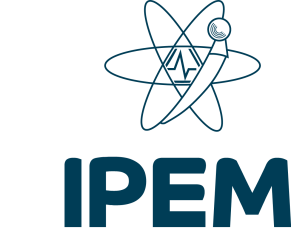 IPEM / WCSIM Essay Prize application formThis prize is open to members of IPEM and/or the Worshipful Company of Scientific Instrument Makers (WCSIM) who are in the early stages of their career, typically within 10-15 years of graduation or of commencing their relevant employment.   The essay should be a maximum 1000 words and should be understood by members of the public.This prize is open to members of IPEM and/or the Worshipful Company of Scientific Instrument Makers (WCSIM) who are in the early stages of their career, typically within 10-15 years of graduation or of commencing their relevant employment.   The essay should be a maximum 1000 words and should be understood by members of the public.This prize is open to members of IPEM and/or the Worshipful Company of Scientific Instrument Makers (WCSIM) who are in the early stages of their career, typically within 10-15 years of graduation or of commencing their relevant employment.   The essay should be a maximum 1000 words and should be understood by members of the public.Name Title:Dr   Mr  Mrs  Miss  Ms  Other Dr   Mr  Mrs  Miss  Ms  Other IPEM/WCSIM Membership Number IPEM/WCSIM Membership Number Address Address Postcode:Telephone:E-mail:How did you hear about this award?How did you hear about this award?Essay Title:Essay:Please list any attachments you wish to submit to support your submission which should include a CV.Application for:Application for:Application for:Application for:Application for:Application for:Application for:Application for:Application for:Application for:Application for:Application for:Application for:Application for:Application for:Application for:Application for:Application for:Application for:Application for:Application for:Application for:Application for:Application for:Application for:Application for:Application for:Application for:Application for:Application for:Application for:Application for:Application for:Application for:Application for:Application for:Application for:Application for:Application for:Gender:Gender:Gender:Gender:Gender:Gender:Gender:Gender:Gender:Gender:Gender:Gender:Gender:Gender:Gender:Gender:Gender:Gender:Gender:Gender:Gender:Gender:Gender:Gender:Gender:Gender:Gender:Gender:Gender:Gender:Gender:Gender:Gender:Gender:Gender:Gender:Gender:Gender:Gender:Female Female Female Female Female Female Male Male Male Male Male Male Male Male Male Male Male Male Male Other (please specify) Other (please specify) Other (please specify) Other (please specify) Other (please specify) Other (please specify) Other (please specify) Other (please specify) Other (please specify) Other (please specify) Other (please specify) Prefer not to say:Prefer not to say:Prefer not to say:Prefer not to say:Prefer not to say:Prefer not to say:Prefer not to say:Prefer not to say:Do you identify as transgender?Do you identify as transgender?Do you identify as transgender?Do you identify as transgender?Do you identify as transgender?Do you identify as transgender?Do you identify as transgender?Do you identify as transgender?Do you identify as transgender?Do you identify as transgender?Do you identify as transgender?Do you identify as transgender?Do you identify as transgender?Do you identify as transgender?Do you identify as transgender?Do you identify as transgender?Do you identify as transgender?Do you identify as transgender?Do you identify as transgender?Do you identify as transgender?Do you identify as transgender?Do you identify as transgender?Do you identify as transgender?Do you identify as transgender?Do you identify as transgender?Do you identify as transgender?Do you identify as transgender?Do you identify as transgender?Do you identify as transgender?Do you identify as transgender?Do you identify as transgender?Do you identify as transgender?Do you identify as transgender?Do you identify as transgender?Do you identify as transgender?Do you identify as transgender?Do you identify as transgender?Do you identify as transgender?Do you identify as transgender?Yes Yes Yes Yes Yes Yes Yes Yes Yes Yes Yes No No No No No No No No No No No No No No No Prefer not to say Prefer not to say Prefer not to say Prefer not to say Prefer not to say Prefer not to say Prefer not to say Prefer not to say Prefer not to say Prefer not to say Prefer not to say Prefer not to say Marital Status:Marital Status:Marital Status:Marital Status:Marital Status:Marital Status:Marital Status:Marital Status:Marital Status:Marital Status:Marital Status:Marital Status:Marital Status:Marital Status:Marital Status:Marital Status:Marital Status:Marital Status:Marital Status:Marital Status:Marital Status:Marital Status:Marital Status:Marital Status:Marital Status:Marital Status:Marital Status:Marital Status:Marital Status:Marital Status:Marital Status:Marital Status:Marital Status:Marital Status:Marital Status:Marital Status:Marital Status:Marital Status:Marital Status:Divorced Divorced Divorced Divorced In a civil partnership In a civil partnership In a civil partnership In a civil partnership Married Married Married Married Married Married Single Single Single Single Single Single Single Single Single Single Widowed Widowed Widowed Widowed Other(please specify) Other(please specify) Other(please specify) Other(please specify) Other(please specify) Other(please specify) Other(please specify) Other(please specify) Other(please specify) Prefer not to say Prefer not to say Age band:Age band:Age band:Age band:Age band:Age band:Age band:Age band:Age band:Age band:Age band:Age band:Age band:Age band:Age band:Age band:Age band:Age band:Age band:Age band:Age band:Age band:Age band:Age band:Age band:Age band:Age band:Age band:Age band:Age band:Age band:Age band:Age band:Age band:Age band:Age band:Age band:Age band:Age band:Under 18 Under 18 Under 18 18-2918-2918-2930-3930-3930-3930-3930-3930-3940-4940-4940-4950-5950-5950-5950-5950-5950-5950-5960-6560-6560-6560-65Over 65 Over 65 Over 65 Over 65 Over 65 Over 65 Over 65 Over 65 Prefer not to say Prefer not to say Prefer not to say Prefer not to say Sexual Orientation:Sexual Orientation:Sexual Orientation:Sexual Orientation:Sexual Orientation:Sexual Orientation:Sexual Orientation:Sexual Orientation:Sexual Orientation:Sexual Orientation:Sexual Orientation:Sexual Orientation:Sexual Orientation:Sexual Orientation:Sexual Orientation:Sexual Orientation:Sexual Orientation:Sexual Orientation:Sexual Orientation:Sexual Orientation:Sexual Orientation:Sexual Orientation:Sexual Orientation:Sexual Orientation:Sexual Orientation:Sexual Orientation:Sexual Orientation:Sexual Orientation:Sexual Orientation:Sexual Orientation:Sexual Orientation:Sexual Orientation:Sexual Orientation:Sexual Orientation:Sexual Orientation:Sexual Orientation:Sexual Orientation:Sexual Orientation:Sexual Orientation:Bisexual Bisexual Gay Man Gay Man Gay Man Gay Man Gay woman/lesbian Gay woman/lesbian Gay woman/lesbian Gay woman/lesbian Gay woman/lesbian Gay woman/lesbian Gay woman/lesbian Gay woman/lesbian Gay woman/lesbian Gay woman/lesbian Gay woman/lesbian Gay woman/lesbian Gay woman/lesbian Gay woman/lesbian Heterosexual Heterosexual Heterosexual Heterosexual Heterosexual Heterosexual Other(please specify) Other(please specify) Other(please specify) Other(please specify) Other(please specify) Other(please specify) Other(please specify) Other(please specify) Other(please specify) Prefer not sayPrefer not sayPrefer not sayPrefer not sayDo you consider yourself to have a disability?Do you consider yourself to have a disability?Do you consider yourself to have a disability?Do you consider yourself to have a disability?Do you consider yourself to have a disability?Do you consider yourself to have a disability?Do you consider yourself to have a disability?Do you consider yourself to have a disability?Do you consider yourself to have a disability?Do you consider yourself to have a disability?Do you consider yourself to have a disability?Do you consider yourself to have a disability?Do you consider yourself to have a disability?Do you consider yourself to have a disability?Do you consider yourself to have a disability?Do you consider yourself to have a disability?Do you consider yourself to have a disability?Do you consider yourself to have a disability?Do you consider yourself to have a disability?Do you consider yourself to have a disability?Do you consider yourself to have a disability?Do you consider yourself to have a disability?Do you consider yourself to have a disability?Do you consider yourself to have a disability?Do you consider yourself to have a disability?Do you consider yourself to have a disability?Do you consider yourself to have a disability?Do you consider yourself to have a disability?Do you consider yourself to have a disability?Do you consider yourself to have a disability?Do you consider yourself to have a disability?Do you consider yourself to have a disability?Do you consider yourself to have a disability?Do you consider yourself to have a disability?Do you consider yourself to have a disability?Do you consider yourself to have a disability?Do you consider yourself to have a disability?Do you consider yourself to have a disability?Do you consider yourself to have a disability?Mental disabilityMental disabilityMental disabilityMental disabilityMental disabilityPhysical disabilityPhysical disabilityPhysical disabilityPhysical disabilityPhysical disabilityPhysical disabilityPhysical disabilityPhysical disabilityPhysical disabilityPhysical disabilityPhysical disabilityPhysical disabilityPhysical disabilityNone None None None None None None None None None None Prefer not to sayPrefer not to sayPrefer not to sayPrefer not to sayPrefer not to sayPrefer not to sayPrefer not to sayPrefer not to sayPrefer not to sayPrefer not to sayRace/nationality/ethic Origin:Race/nationality/ethic Origin:Race/nationality/ethic Origin:Race/nationality/ethic Origin:Race/nationality/ethic Origin:Race/nationality/ethic Origin:Race/nationality/ethic Origin:Race/nationality/ethic Origin:Race/nationality/ethic Origin:Race/nationality/ethic Origin:Race/nationality/ethic Origin:Race/nationality/ethic Origin:Race/nationality/ethic Origin:Race/nationality/ethic Origin:Race/nationality/ethic Origin:Race/nationality/ethic Origin:Race/nationality/ethic Origin:Race/nationality/ethic Origin:Race/nationality/ethic Origin:Race/nationality/ethic Origin:Race/nationality/ethic Origin:Race/nationality/ethic Origin:Race/nationality/ethic Origin:Race/nationality/ethic Origin:Race/nationality/ethic Origin:Race/nationality/ethic Origin:Race/nationality/ethic Origin:Race/nationality/ethic Origin:Race/nationality/ethic Origin:Race/nationality/ethic Origin:Race/nationality/ethic Origin:Race/nationality/ethic Origin:Race/nationality/ethic Origin:Race/nationality/ethic Origin:Race/nationality/ethic Origin:Race/nationality/ethic Origin:Race/nationality/ethic Origin:Race/nationality/ethic Origin:Race/nationality/ethic Origin:Asian/Asian British:Asian/Asian British:Asian/Asian British:British British British British British British Bangladeshi Bangladeshi Bangladeshi Bangladeshi Bangladeshi Bangladeshi Chinese Chinese Chinese Chinese Chinese Chinese Chinese Indian Indian Indian Indian Indian Pakistani Pakistani Pakistani Pakistani Pakistani Pakistani Pakistani Pakistani Pakistani Other Asian Other Asian Other Asian Black/African/Caribbean/Black British:Black/African/Caribbean/Black British:Black/African/Caribbean/Black British:African African African African African African African British British British British British British British British British British British Caribbean Caribbean Caribbean Caribbean Caribbean Caribbean Caribbean Caribbean Caribbean Caribbean Other blackOther blackOther blackOther blackOther blackOther blackOther blackOther blackMixed/Multiple/ethnic groups:Mixed/Multiple/ethnic groups:Mixed/Multiple/ethnic groups:White Asian White Asian White Asian White Asian White Asian White and Black AfricanWhite and Black AfricanWhite and Black AfricanWhite and Black AfricanWhite and Black AfricanWhite and Black AfricanWhite and Black AfricanWhite and Black AfricanWhite and Black AfricanWhite and Black British White and Black British White and Black British White and Black British White and Black British White and Black British White and Black British White and Black British White and Black Caribbean White and Black Caribbean White and Black Caribbean White and Black Caribbean White and Black Caribbean White and Black Caribbean White and Black Caribbean White and Black Caribbean White and Black Caribbean Other mixed Other mixed Other mixed Other mixed Other mixed Other: Other: Other: ArabArabArabArabArabOther ethnic group (please specify) Other ethnic group (please specify) Other ethnic group (please specify) Other ethnic group (please specify) Other ethnic group (please specify) Other ethnic group (please specify) Other ethnic group (please specify) Other ethnic group (please specify) Other ethnic group (please specify) Other ethnic group (please specify) Other ethnic group (please specify) Other ethnic group (please specify) Other ethnic group (please specify) Other ethnic group (please specify) Other ethnic group (please specify) Other ethnic group (please specify) Other ethnic group (please specify) Prefer not to sayPrefer not to sayPrefer not to sayPrefer not to sayPrefer not to sayPrefer not to sayPrefer not to sayPrefer not to sayPrefer not to sayPrefer not to sayPrefer not to sayPrefer not to sayPrefer not to sayPrefer not to sayWhite:White:White:English English English English English English English English English English Irish Irish Irish Irish Irish Irish Irish Irish Irish Irish Scottish Scottish Scottish Scottish Scottish Scottish Scottish Scottish Scottish Welsh Welsh Welsh Welsh Welsh Welsh Welsh British Gypsy/Irish Traveller Gypsy/Irish Traveller Gypsy/Irish Traveller Gypsy/Irish Traveller Gypsy/Irish Traveller Gypsy/Irish Traveller Other White Other White Other White Other White Other White Other White Other White Other White Other White Religion/beliefReligion/beliefReligion/beliefReligion/beliefReligion/beliefReligion/beliefReligion/beliefReligion/beliefBuddhist Christian (Please specify) Christian (Please specify) Hindu Hindu Jewish Jewish Muslim No religion No religion Other religion (please specify) Other religion (please specify) Sikh Sikh Prefer not to sayPrefer not to say